Jackson County Fire District 4				Monthly Report: February 2022	Total Number of Incidents for February 2022	99Average Response time Monthly Call VolumeBreakdown by Major Incident TypeDetailed Breakdown by Incident TypeIncidents by Day of WeekIncidents by Time of DayCall History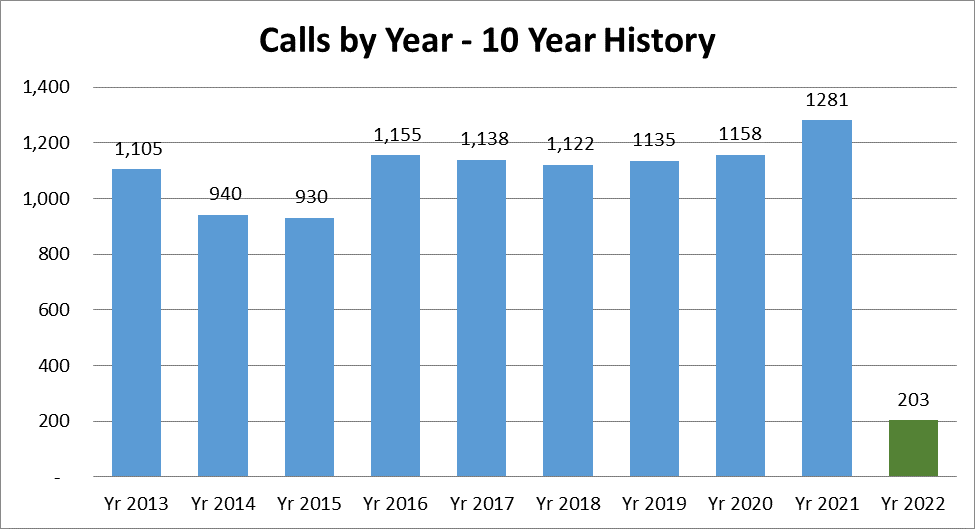 Average Response Time# of CallsCity limits9:2553Non City/Rural11:2832MAJOR INCIDENT TYPE# INCIDENTS% of TOTAL100 Series - Fire11.00%200 series Overpressure Rupture, Explosion, Overheat No Fire00.00%300 Series - Rescue & Emergency Medical Service6363.00%400 Series - Hazardous Condition (No Fire)00.00%500 Series - Service Call1919.00%600 Series - Good Intent Call00.00%700 Series - False Alarm and False Call1717.00%800 series - Severe Weather and Natural Disaster00.00%900  series - Special Incident00.00%TOTAL100100%Detailed Breakdown by Incident Type Detailed Breakdown by Incident Type Detailed Breakdown by Incident Type Detailed Breakdown by Incident Type INCIDENT TYPEINCIDENT TYPE# INCIDENTS% of TOTAL143Grass fire10.01311Medical assist, assist EMS crew130.13321EMS call, excluding vehicle accident with injury450.45322Motor vehicle accident with injuries30.03324Motor vehicle accident with no injuries.10.01551Assist police or other governmental agency10.01553Public service40.04554Assist invalid80.08561Unauthorized burning60.06611Dispatched and canceled en route20.02622No incident found on arrival at dispatch address10.01631Authorized controlled burning50.053211EMS call, walk-in10.016111Dispatched and canceled prior to going en route10.016112Dispatched and canceled en route, EMS call40.046114Dispatched and canceled en route, Fire call10.016115Dispatched and canceled en route, Fire alarm20.026118Dispatched and canceled en route, Medical assist10.01TOTAL INCIDENTS:100100.00%